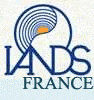 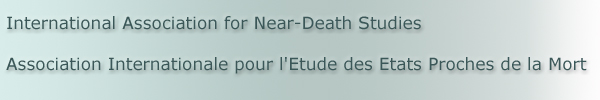 Candidature Membre actif / Correspondant	Afin de nous permettre d’étudier votre demande et de vous proposer un cadre d’activité adapté, nous vous remercions de compléter ce document de manière aussi détaillée que possible.
Nom :		Prénom : Adresse complète : 							CP/villeRégion :Tél. : 	Email : 	Date d’adhésion à IANDS-France :Profession :Diplômes / niveau d’études :	Merci de détailler votre motivation :Pour quelle(s) raisons et depuis quand vous intéressez-vous aux EMI ?Quelles sont les caractéristiques et les implications de ces expériences qui vous semblent les plus importantes ?Quelques lignes détaillant votre connaissance des EMI :Avez-vous vous-même vécu une EMI ?       Si oui, date, heure et lieu : Circonstances : mort clinique     maladie ou traumatisme grave sans proximité de mort      maladie ou trauma sans gravité    Autre    (précisez) :Nous avez-vous fait part de votre témoignage au travers du questionnaire ?Oui       Non   Quels livres avez-vous lu sur le sujet ?Avez-vous lu des articles scientifiques, lesquels ?Avez-vous vu des documentaires ou des émissions sur le sujet, lesquels ?Avez-vous assisté à des conférences sur ce sujet, lesquelles ?Avez-vous rencontré des personnes ayant vécu une EMI ?             Combien ?Avez-vous recueilli leurs témoignages ?De manière détaillée ?Dans quelles circonstances (familiales, amicales, professionnelles, recherche etc.)Faites-vous déjà partie d’une association ayant un intérêt autour des EMI ?Avez-vous déjà entamé des recherches / publié sur les EMI (détailler) ?	Dans quels domaines pourriez-vous apporter une aide ?  Être un nouveau contact téléphonique dans votre secteur   Organiser un Groupe de Partage   Démarrer une Antenne Régionale [  ]   Mener des entretiens d’enquête auprès des expérienceurs [  ]   Organiser une conférence dans votre région [  ]   Prendre contact auprès des médias régionaux [  ]   Participer au Comité Art et NDE [  ]   Candidature au Comité Scientifique (joindre un projet de recherche détaillé) [  ]  Informatique, web, secrétariat, transcriptions interviews, etc. (préciser) [  ]  Autres (préciser) [  ]Commentaires ou suggestions :